Πρόσκληση Εκδήλωσης Ενδιαφέροντος για την παροχή υπηρεσιών τοποθέτησης εξωτερικής μονάδας απορροφητήρα για τις ανάγκες της Δομής Φιλοξενίας Ασυνόδευτων Ανηλίκων Φρίξος στην Αλεξανδρούπολη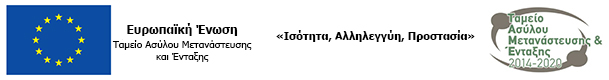 Πρόσκληση Εκδήλωσης Ενδιαφέροντος με Α.Π.: ΑΜ1718
Για την απευθείας ανάθεση παροχή υπηρεσιών τοποθέτησης εξωτερικής μονάδας απορροφητήρα στη Δομή Φιλοξενίας Ασυνόδευτων Ανηλίκων  Φρίξος στην Αλεξανδρούπολη, προϋπολογιζόμενης δαπάνης 64,51 ευρώ χωρίς ΦΠΑ και 80,00  ευρώ συμπεριλαμβανομένου του Φ.Π.Α.CPV: 71314100-3 Ηλεκτρολογικές υπηρεσίεςΗ ΑΡΣΙΣ ΚΟΙΝΩΝΙΚΗ ΟΡΓΑΝΩΣΗ ΥΠΟΣΤΗΡΙΞΗΣ ΝΕΩΝ στα πλαίσια του έργου ΜΕΤΟΙΚΟΣ, το οποίο χρηματοδοτείται από την Ευρωπαϊκή Ένωση, το Ταμείο Ασύλου Μετανάστευσης και Ένταξης και από εθνικούς πόρους, αναζητά προμηθευτές για παροχή ηλεκτρολογικών υπηρεσιών στη Δομή Φιλοξενίας Ασυνόδευτων Ανηλίκων Φρίξος στην Αλεξανδρούπολη, προϋπολογιζόμενης δαπάνης 64,51 ευρώ χωρίς ΦΠΑ και 80,00 ευρώ συμπεριλαμβανομένου του Φ.Π.Α.Η προμήθεια θα ανατεθεί με τη διαδικασία της απευθείας ανάθεσης και με κριτήριο την χαμηλότερη τιμή για το σύνολο των υπηρεσιών. Οι προσφορές μπορούν να κατατεθούν είτε επιτόπου στην Δομή Φρίξος(Κωνσταντινουπόλεως  αριθ 34 – ΤΚ 68133,  Αλεξανδρούπολη)  είτε στα γραφεία της ΑΡΣΙΣ (Εγνατίας 30, ΤΚ 54625, Θεσσαλονίκη), είτε με κάθε πρόσφορο μέσο επικοινωνίας (ταχυδρομικά έγγραφα, ηλεκτρονικά, με φαξ ή αντίστοιχο τρόπο).Ηλεκτρονική Διεύθυνση: metoikos.procurement@gmail.comFax: 2310526150Ημερομηνία λήψης της προσφοράς από την ΑΡΣΙΣ το αργότερο έως την 26/09/2019 ώρα 15.00 μ.μ.Σε περίπτωση παράτασης της προθεσμίας υποβολής των προσφορών στη διαδικασία της διαπραγμάτευσης, οι ενδιαφερόμενοι μπορούν να πληροφορηθούν το χρόνο της παράτασης από το site της ΑΡΣΙΣ www.arsis.grΟι ενδιαφερόμενοι μπορούν να λαμβάνουν Πληροφορίες από το site της Άρσις www.arsis.gr ή στο τηλέφωνο: 2316009357.ΕΙΔΟΣ ΥΠΗΡΕΣΙΑΣ Προϋπολογιζόμενο κόστος χωρίς ΦΠΑΠροϋπολογιζόμενο κόστος με ΦΠΑΤΟΠΟΘΕΤΗΣΗ ΕΞΩΤΕΡΙΚΗΣ ΜΟΝΑΔΑΣ ΑΠΟΡΡΟΦΗΤΗΡΑΧαρακτηριστικά απορροφητήραΑπορροφητήρας μονής αναρρόφησης 950 στροφέςΗλεκτροκινητήρας υψηλών προδιαγραφών IP55 κλάση F950 στροφέςΧαμηλής-μέσης πίεσηςΚατασκευή κελύφους από γαλβανισμένη λαμαρίνα για αποφυγή της διάβρωσηςΦτερωτή κουταλοειδούς τύπου με αραιά φαρδιά πτερύγια που επιτρέπει τον εύκολο καθαρισμό της και εμποδίζει την επικάθηση λιπαρών υπολειμμάτων, αυξάνοντας το όριο ζωήςΚατάλληλος για εξαερισμό επαγγελματικής κουζίνας64,51€80,00€